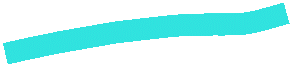 DateTimeDetails    190829th July 1908Red Star Line made the idea of the TitanicThe design for the Titanic was approved.31st March 1909The keel of Titanic was laid31st May 191112 noonThe hull of Titanic was successfully launchedJanuary 1912January 1912January 1912January 1912Sixteen wooden lifeboats were fitted on board the Titanic31st March 191231st March 191231st March 191231st March 1912The fitting of Titanic was completed2nd April 19122nd April 19122nd April 19122nd April 19126:006:00Titanic began sea trials3rd April 19123rd April 19123rd April 19123rd April 1912Titanic arrived in Southampton10th April 191210th April 191210th April 191210th April 19129:30-11:30 a.m.9:30-11:30 a.m.Passengers arrived in Southampton and began boarding the ship.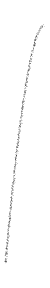 10th April 191210th April 191210th April 191210th April 1912NoonNoonThe Titanic set sail and began her maiden voyage.10th April 191210th April 191210th April 191210th April 191218:3018:30Titanic reached Cherbourg, France and picked up more passengers11th April 191211th April 191211th April 191211th April 191211.30 am11.30 amTitanic reached Queenstown, Ireland12th, 13th April  191212th, 13th April  191212th, 13th April  191212th, 13th April  1912The Titanic sailed through calm waters.14th April 191214th April 191214th April 191214th April 1912Throughout the day seven iceberg warnings were received14th April 191211:40 p.m.11:40 p.m.Lookout Frederick Fleet spotted an iceberg dead ahead. The iceberg struck the Titanic on the starboard (right) side of her bow.Lookout Frederick Fleet spotted an iceberg dead ahead. The iceberg struck the Titanic on the starboard (right) side of her bow.Lookout Frederick Fleet spotted an iceberg dead ahead. The iceberg struck the Titanic on the starboard (right) side of her bow.Lookout Frederick Fleet spotted an iceberg dead ahead. The iceberg struck the Titanic on the starboard (right) side of her bow.14th April 191211:50 p.m.11:50 p.m.Water had poured in and risen 14 feet in the front part of the shipWater had poured in and risen 14 feet in the front part of the shipWater had poured in and risen 14 feet in the front part of the shipWater had poured in and risen 14 feet in the front part of the ship15th April 191212:00 a.m.12:00 a.m.The captain was told the ship can only stay afloat for a couple of hours. He gave the order to call for help over the radio.The captain was told the ship can only stay afloat for a couple of hours. He gave the order to call for help over the radio.The captain was told the ship can only stay afloat for a couple of hours. He gave the order to call for help over the radio.The captain was told the ship can only stay afloat for a couple of hours. He gave the order to call for help over the radio.15th April 191212:05 a.m.12:05 a.m.The orders were given to uncover the lifeboats and to get passengers and crew ready on deck. There was only room in the lifeboats for half of the estimated 2,227 on board.The orders were given to uncover the lifeboats and to get passengers and crew ready on deck. There was only room in the lifeboats for half of the estimated 2,227 on board.The orders were given to uncover the lifeboats and to get passengers and crew ready on deck. There was only room in the lifeboats for half of the estimated 2,227 on board.The orders were given to uncover the lifeboats and to get passengers and crew ready on deck. There was only room in the lifeboats for half of the estimated 2,227 on board.15th April 191212:25 a.m.12:25 a.m.The lifeboats began being loaded with women and children first. The Carpathia, southeast of the Titanic by about 58 miles, picked up the distress call and began sailing to rescue passengers.The lifeboats began being loaded with women and children first. The Carpathia, southeast of the Titanic by about 58 miles, picked up the distress call and began sailing to rescue passengers.The lifeboats began being loaded with women and children first. The Carpathia, southeast of the Titanic by about 58 miles, picked up the distress call and began sailing to rescue passengers.The lifeboats began being loaded with women and children first. The Carpathia, southeast of the Titanic by about 58 miles, picked up the distress call and began sailing to rescue passengers.15th April 191212:45 a.m.12:45 a.m.The first lifeboat was safely lowered away. Although it could carry 65 people, it left with only 28 on board. The first distress rocket was fired. Eight rockets were fired the whole night.The first lifeboat was safely lowered away. Although it could carry 65 people, it left with only 28 on board. The first distress rocket was fired. Eight rockets were fired the whole night.The first lifeboat was safely lowered away. Although it could carry 65 people, it left with only 28 on board. The first distress rocket was fired. Eight rockets were fired the whole night.The first lifeboat was safely lowered away. Although it could carry 65 people, it left with only 28 on board. The first distress rocket was fired. Eight rockets were fired the whole night.15th April 19122:05 a.m.2:05 a.m.The last lifeboat left the ship. There were now over 1,500 people left on the ship. The tilt of Titanic’s deck grew steeper and steeper.The last lifeboat left the ship. There were now over 1,500 people left on the ship. The tilt of Titanic’s deck grew steeper and steeper.The last lifeboat left the ship. There were now over 1,500 people left on the ship. The tilt of Titanic’s deck grew steeper and steeper.The last lifeboat left the ship. There were now over 1,500 people left on the ship. The tilt of Titanic’s deck grew steeper and steeper.15th April 19122.17 am2.17 amThe last radio message was sent. The captain announced ‘Every man for himself’The last radio message was sent. The captain announced ‘Every man for himself’The last radio message was sent. The captain announced ‘Every man for himself’The last radio message was sent. The captain announced ‘Every man for himself’15th April 1912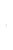 2:20 a.m.2:20 a.m.The Titanic’s broken off stern settled back into the water, becoming more level for a few moments. Slowly it filled with water and tilted its end high into the air before sinking into the sea. People in the water slowly froze to death.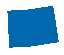 The Titanic’s broken off stern settled back into the water, becoming more level for a few moments. Slowly it filled with water and tilted its end high into the air before sinking into the sea. People in the water slowly froze to death.The Titanic’s broken off stern settled back into the water, becoming more level for a few moments. Slowly it filled with water and tilted its end high into the air before sinking into the sea. People in the water slowly froze to death.The Titanic’s broken off stern settled back into the water, becoming more level for a few moments. Slowly it filled with water and tilted its end high into the air before sinking into the sea. People in the water slowly froze to death.15th April 19123.30 am3.30 amCarpathia’s rockets were spotted by the survivorsCarpathia’s rockets were spotted by the survivorsCarpathia’s rockets were spotted by the survivorsCarpathia’s rockets were spotted by the survivors15th April 191215th April 19124:10 a.m.4:10 a.m.4:10 a.m.The first lifeboat was picked up by the Carpathia.The first lifeboat was picked up by the Carpathia.The first lifeboat was picked up by the Carpathia.15th April 191215th April 19128:50 a.m.8:50 a.m.8:50 a.m.The Carpathia left the area bound for New York. She had on board 705 survivors of the Titanic disasterThe Carpathia left the area bound for New York. She had on board 705 survivors of the Titanic disasterThe Carpathia left the area bound for New York. She had on board 705 survivors of the Titanic disaster18th April 191218th April 19129:00 p.m.9:00 p.m.9:00 p.m.The Carpathia arrived in New York.The Carpathia arrived in New York.The Carpathia arrived in New York.19th April to 25th May19th April to 25th MayAmerican enquiry into the disaster was heldAmerican enquiry into the disaster was heldAmerican enquiry into the disaster was held22nd April to 15th May22nd April to 15th MaySeveral ships were sent to the disaster site to recover bodies. A total of 328 bodies were found floating in the area.Several ships were sent to the disaster site to recover bodies. A total of 328 bodies were found floating in the area.Several ships were sent to the disaster site to recover bodies. A total of 328 bodies were found floating in the area.2nd May to 3rd July2nd May to 3rd JulyBritish Board of Trade enquiry into the disaster was heldBritish Board of Trade enquiry into the disaster was heldBritish Board of Trade enquiry into the disaster was held